Publicado en  el 02/12/2016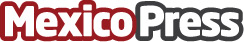 Bolsa Mexicana con buenos numeros en diciembreLa Bolsa Mexicana de Valores (BMV) ve con buenos ojos el inicio de diciembre, se refleja una alza del 0.22%, atrayendo la atención de los inversionistas que han estado temerosos por aportar a la economía mexicana, esperando los datos que arrojen los Estados Unidos, se puede reflejar una ganancia más en este mesDatos de contacto:Nota de prensa publicada en: https://www.mexicopress.com.mx/bolsa-mexicana-con-buenos-numeros-en-diciembre Categorías: Nacional Finanzas Bolsa http://www.mexicopress.com.mx